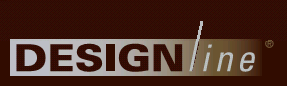 ZÁRUKADESIGNline a DESIGNline ConnectRozsah zárukyVýrobní vadyGarantované užitné vlastnostiOdolnost povrchu proti oděru při normálním zatížení chůzíVyloučení zárukyPoškození způsobené působením extrémní vlhkostiPoškození způsobené chemickými reakcemiPoškození způsobené extrémními teplotamiPoškození způsobené nesprávným použitím a mimořádným namáháním	(mechanické poškození)Podmínky zárukyProvedení pokládky dle našich doporučení k pokládceČištění a péče o podlahovou krytinu dle našeho návodu k čištění a péčiVyužití podlahové krytiny v rámci námi uvedené oblasti použití dle EN 649/685 Záruční lhůta (od data pokládky)Soukromé využití (až do NK 23 včetně):10 letKolekce DESIGNline Terra15 letKolekce DESIGNline Select, Nobile, Prestige antique, Prestige original, DESIGNline Connect BacanaKomerční využití:5 letKolekce DESIGNline Terra při použití max. až do NK 315 letKolekce DESIGNline Select, Nobile, Prestige antique, Prestige original, DESIGNline Connect BacanaPostup v případě poškozeníPísemné oznámení za použití našeho reklamačního formuláře včetně popisu poškození Naše eventuální pořízení znaleckého posudku podlahové krytiny po ověření oznámeníNáhradní dodávka nového zboží v množství, které bylo poškozeno, (nebo částečném množství) při potvrzení vady výrobku a s přihlédnutím k délce používání od pokládkysrážka za každý rok používání: 20%následné náklady jsou zásadně vyloučeny a platí Všeobecné obchodní podmínky společnosti Windmöller Flooring GmbH & Co. KG